PEDAGOGIAMichel FoucaultPor meio de uma análise histórica inovadora, o filósofo francês viu na educação moderna atitudes de vigilância e adestramento do corpo e da mente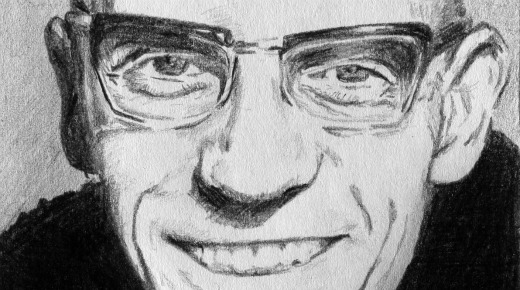 Foucault não acreditava que a dominação fosse originária de uma fonte única

“As luzes que descobriram as liberdades inventaram também as disciplinas” 


Michel Foucault nasceu em 1926 em Poitiers, no sul da França, numa rica família de médicos. Aos 20 anos foi estudar psicologia e filosofia na École Normale Superieure, em Paris, período de uma passagem relâmpago pelo Partido Comunista. Obteve o diploma em psicopatologia em 1952, passando a lecionar na Universidade de Lille. Dois anos depois, publicou o primeiro livro, Doença Mental e Personalidade. Em 1961, defendeu na Universidade Sorbonne a tese que deu origem ao livro A História da Loucura. Entre 1963 e 1977, integrou o conselho editorial da revista Critique. Em meados dos anos 1960, sua obra começou a repercutir fora dos círculos acadêmicos. Lecionou entre 1968 e 1969 na Universidade de Vincennes e em seguida assumiu a cadeira de História dos Sistemas de Pensamento no Collège de France, alternando intensas pesquisas com longos períodos no exterior. A partir dos anos 1970, militou no Grupo de Informações sobre Prisões. Entre suas principais obras estão História 
da Sexualidade e Vigiar e Punir. Foucault morreu de aids, em 1984. 

Poucos pensadores da segunda metade do século 20 alcançaram repercussão tão rápida e ampla quanto o francês Michel Foucault. Por ter proposto abordagens inovadoras para entender as instituições e os sistemas de pensamento, a obra de Foucault tornou-se referência em uma grande abrangência de campos do conhecimento. Em seus estudos de investigação histórica, o filósofo tratou diretamente das escolas e das idéias pedagógicas na Idade Moderna. Além disso, vem inspirando uma grande variedade de pesquisas sobre educação em diversos países. “Foi Foucault quem pela primeira vez mostrou que, antes de reproduzir, a escola moderna produziu, e continua produzindo, um determinado tipo de sociedade”, diz Alfredo Veiga-Neto, professor da Universidade Federal do Rio Grande do Sul. 

Em vez de tentar responder ou discutir as questões filosóficas tradicionais, Foucault desenvolveu critérios de questionamento e crítica ao modo como elas são encaradas. A primeira conseqüência desse procedimento é mostrar que categorias como razão, método científico e até mesmo a noção de homem não são eternas, mas vinculadas a sistemas circunscritos historicamente. Para ele, não há universalidade nem unidade nessas categorias e também não existe uma evolução histórica linear. O peso das circunstâncias não significa, no entanto, que o pensador identificasse mecanismos que determinam o curso dos fatos e os acontecimentos, como o positivismo e o marxismo. 

Investigando o conceito de homem no qual se sustentavam as ciências naturais e humanas desde o iIuminismo, Foucault observou um discurso em que coexistem o papel de objeto, submetido à ação da natureza, e de sujeito, capaz de apreender o mundo e modificálo. Mas o filósofo negou a possibilidade dessa convivência. Segundo ele, há apenas sujeitos, que variam de uma época para outra ou de um lugar para outro, dependendo de suas interações.Disciplina e modernidadeFoucault concluiu, no entanto, que a concepção do homem como objeto foi necessária na emergência e manutenção da Idade Moderna, porque dá às instituições a possibilidade de modificar o corpo e a mente. Entre essas instituições se inclui a educação. O conceito definidor da modernidade, segundo o francês, a disciplina – um instrumento de dominação e controle destinado a suprimir ou domesticar os comportamentos divergentes. Portanto, ao mesmo tempo que o iluminismo consolidou um grande número de instituições de assistência e proteção aos cidadãos – como família, hospitais, prisões e escolas –, também inseriu nelas mecanismos que os controlam e os mantêm na iminência da punição. Esses mecanismos formariam o que Focault chamou de tecnologia política, com poderes de manejar espaço, tempo e registro de informações – tendo como elemento unificador a hierarquia. “As sociedades modernas não são disciplinadas, mas disciplinares: o que não significa que todos nós estejamos igual e irremediavelmente presos às disciplinas”, diz Veiga-Neto.O filósofo não acreditava que a dominação e o poder sejam originários de uma única fonte – como o Estado ou as classes dominantes –, mas que são exercidos em várias direções, cotidianamente, em escala múltipla (um de seus livros se intitula Microfísica do Poder). Esse exercício também não era necessariamente opressor, podendo estar a serviço, por exemplo, da criação. Foucault via na dinâmica entre diversas instituições e idéias uma teia complexa, em que não se pode falar do conhecimento como causa ou efeito de outros fenômenos. Para dar conta dessa complexidade, o pensador criou o conceito de poder-conhecimento. Segundo ele, não há relação de poder que não seja acompanhada da criação de saber e vice-versa. “Com base nesse entendimento, podemos agir produtivamente contra aquilo que não queremos ser e ensaiar novas maneiras de organizar o mundo em que vivemos”, explica Veiga-Neto.Arqueologia do saberA contestação e a revisão de conceitos operadas por Foucault criaram a necessidade de refazer percursos históricos. Não é sobre os governos e as nações que ele concentra seus estudos, mas sobre os sistemas prisionais, a sexualidade, a loucura, a medicina etc. Três fases se sucederam em sua obra. A da arqueologia do conhecimento é marcada pela análise dos discursos ao longo do tempo, de acordo com as circunstâncias históricas, em busca de um saber que não foi sistematizado. A genealógica corresponde a um conjunto de investigações das correlações de forças que permitem a emergência de um discurso, com ênfase na passagem do que é interditado para o que se torna legítimo ou tolerado. Finalmente, a fase ética centra o foco nas práticas por meio das quais os seres humanos exercem a dominação e a subjetivação, conceito que corresponde, aproximadamente, a assumir um papel histórico.A docilização do corpo no espaço e no tempoPara Foucault, a escola é uma das "instituições de seqüestro", como o hospital, o quartel e a prisão. "São aquelas instituições que retiram compulsoriamente os indivíduos do espaço familiar ou social mais amplo e os internam, durante um período longo, para moldar suas condutas, disciplinar seus comportamentos, formatar aquilo que pensam etc.", diz Alfredo Veiga-Neto. Com o advento da Idade Moderna, tais instituições deixam de ser lugares de suplício, como castigos corporais, para se tornarem locais de criação de "corpos dóceis". A docilização do corpo tem uma vantagem social e política sobre o suplício, porque este enfraquece ou destrói os recursos vitais. Já a docilização torna os corpos produtivos. A invenção-síntese desse processo, segundo Foucault, é o panóptico, idealizado pelo filósofo inglês Jeremy Bentham (1748-1832): uma construção de vários compartimentos em forma circular, com uma torre de vigilância no centro. Embora não tenha sido concretizado imediatamente, o panóptico inspirou o projeto arquitetônico de inúmeras prisões, fábricas, asilos e escolas. Uma das muitas "vantagens" apresentadas pelo aparelho para o funcionamento da disciplina é que as pessoas distribuídas no círculo não têm como ver se há alguém ou não na torre. Por isso, internalizam a disciplina. Ampliada a situação para o âmbito social, a disciplina se exerce por meio de redes invisíveis e acaba ganhando aparência de naturalidade.Para pensarÉ comum a educação ser encarada como um valor único, invariável e redentor. Mas Foucault a via enredada em seu contexto cultural. Por isso, o ensino que em uma época é considerado a salvação do ser humano, em outra pode ser visto como nocivo. Você já pensou nas implicações políticas e sociais da educação atual, com base em sua experiência? O professor brasileiro leva em conta as conclusões ao planejar o trabalho em sala de aula?http://educarparacrescer.abril.com.br/aprendizagem/michel-foucault-307907.shtml em 7.102015